Department of Human Resources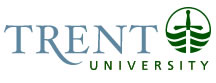 OPSEU Job DescriptionJob Title: 	Financial Officer				Job Number: 	A-328NOC: 	1431Band:	7					Department: 	Housing Services				Supervisor Title: 	Director, Housing Services			Last Reviewed:	March 31, 2017	The Financial Officer is responsible for the planning and oversight of all matters relating the financial operations of Housing Services at Trent University.  Under the general direction of the Director, the incumbent will coordinate the annual budget development process and regularly conduct analysis, and reporting in accordance with generally accepted accounting principles and university requirements.  The Financial Officer will assist the director with preparing a multi-year strategic budget and the Housing leadership team with the monitoring of budget accounts.  The incumbent is responsible for coordinating the residence and foodservices student billing processes and working collaboratively with Foodservices, TrentU Card, and Financial Services address accounts receivable issues. The incumbent will act as a resource person for financial and project planning for the department.Key ActivitiesFinancial Coordination								30%Under the general direction of the Director, establishes internal processes for invoice and expense payments in alignment with university policies (e.g. expense reports, etc.)Review, recommend, and process procurement actions ensuring completeness, compliance, and accuracyMonitor and reconcile individual purchasing card accounts for the department to ensure institutional standards are metEnsure that accounts payable are processed in accordance with policyEnsure reconciliation of transactions to the accounting systemCompletes purchase requisitions and payment of invoices on all accountsPosts journal entries to recover amounts from internal departments Discovers and investigates inaccuracies within the accounts and take appropriate measures for reconciliationCoordinate payroll of all student staff within the departmentPrepares and provides financial documentation to internal and external auditorsReview financial reports generated and those received from Financial Services are reviewed and checked for accuracy against departmental records and in accordance with established criteria; follows up on issues; alerts Director of significant concernsIn accordance with leases and contracts develops payment schedules for implementation by Financial ServicesReviews monthly long distance billing for the department and maintains records.Budget 										25%Under the general direction of the Director, and in alignment with university policy, coordinate the annual budget process and develop draft budget plans for the $10M ancillary operating accounts of residencesCreate the annual budget for approval that accurately forecasts revenue and expenses within established guidelines to fund the annual operation of the departmentUnder the general direction of the Director, develop a multiple year strategic budget for department’s short and long term plans and revenue projections, for approvalMonitor and provide statistical analysis in the form of budget reports to actual variances Access monthly operating statements or other reports as needed that address expenses and revenues to budget and indicate trends and variances from current and previous yearsProvide monthly variance updates on financial status of department With direction from the Director, implement the rate setting processDevelop operating reports for use by staffDevelop budgeting tool (spreadsheets) for use by staff to collect and report their individual fiscal projections and expendituresPrepare budget models for specific projects, as requiredCreate and monitor individual project budgets (i.e. individual annual facilities project budgets)Student Billing & Accounts								25%Under the general direction of the Director, develop, implement, and evaluate processes including the charging and collection of housing related fees for graduate and undergraduate studentsUsing approved fees, accurately develop residence fee and meal plan fee tables for finance and upload tables into StarRezCoordinate with Financial Services to ensure all student accounts are updated in accordance with university policies and datesComplete billing adjustments in StarRez and reconcile with student accounts in Colleague (note adjustments may be required as a result of room transfers, withdrawals, cancellations, etc.)Post charges to StarRez and reconcile with student account in Colleague (not charges may include lost key charges, damage/cleaning charges, restitution, etc.)Post refunds in StarRez and reconcile with student accounts in Colleague as required Run reports and reconcile student accounts to daily moneris and StarRez reports; work with Occupancy Management Coordinator and Financial Services to address issues relating to application fees and depositsSemi annually run non-payment reports and follow up with Financial Services to address issuesUpdates taxi authorization list annually, applies charges to student accounts for emergency taxi chits, and reconciles student charges with taxi provider invoices in the Taxi Service Program. Administration									10%Responsible for departmental office equipment purchase (e.g. printers, computers, iPads, card readers, etc.)Initiate account requests, changes, and cancellations for all employees in Housing Services (e.g. email and network accounts, colleague requests, VISA and AmEx cards, cellphones, etc.)Maintain attendance management system for departmentOversee the Housing Services vehicle, including administering and tracking authorized drivers and completed formsLiaise with Risk Management regarding vehicle procedures and licence plate renewalsMaintains the filing system for the office, including financial, programming, administration and staff files.Orders office supplies as required.Other										10%Train staff on internal finance, expense, and budget processesUpholds residence agreement and policies when necessaryParticipate in planning and execution of move in/move out processes, working collaboratively with housing services staffBe knowledgeable of emergency response procedures and implement as requiredProvides assistance to the Housing Services main office when neededParticipate in departmental meetings and committees as requiredOpens and directs incoming mail.Reviews monthly long distance billing for the department and maintains records.Education  University Degree (3 year) a major in Accounting or FinanceExperience RequiredThree years of recent financial accounting experienceExcellent computer skills; Intermediate level proficiency with word processing (MS Word). High proficiency in database/spreadsheet (MS Access/MS Excel) software; knowledge of Datatel and/or StarRez an asset.Experience with budgetary procedures, bookkeeping, data manipulation, and meticulous attention to numerical and contextual detailAbility to critically read and interpret data and analyse transactionsGood written and oral communication skills.A clear understanding and demonstrated abilities for diplomacy and confidentiality required.Strong orientation toward serving students and good interpersonal skills.Ability to work enthusiastically both independently and as part of a team.Excellent organizational and time management skills.Responsibility for the Work of OthersIndirect ResponsibilityProvides training on internal financial processes to Housing staffReminds Director and Managers of important administrative and budgeting deadlines and proceduresAnalytical ReasoningAdjust student accountsOccurs weekly throughout the academic year for a variety of reasonsReview, understand and interpret departmental proceduresConsults with other departmental and university staff as appropriate (e.g. TrentU Card, Foodservices, Financial Services, etc.)Utilizes technology to update student accounts, using appropriate processesReconciles StarRez updates with Colleague accountIdentifies concerns and works with Financial Services to address concernsCommunicate changes as appropriateMakes recommendations to alter processes as requiredDecision MakingInterpreting policy & procedureReviewing and interpreting university policy and procedure to be able to make and rationalize decisions relating to reallocating budget accounts, charging students, and/or initiating refunds to students ImpactFailure to maintain accurate records may result in improper budgeting affecting the operation negatively.  Housing is funded by ancillary fees.Failure to provide accurate and effective financial data may result in students being billed incorrectly, impacting the housing budget, operation, and reputation of the institution.CommunicationInternalCommunicating for the purpose of exchanging information, decision making, etc.Housing Services professional and student staffFinancial Services staff – Budget Services Manager, Assistant Manager, Accounting Services, Accounting Clerks, Manager, Student Accounts, Manager, PurchasingConferences, Foodservices, Card Office, and Risk Management staffResidence studentsOther university staff and faculty in the course of daily interactionsExternalCommunicating for the purposes of exchanging information, decision making, accounts receivable/payable, addressing concerns, etc.Contractors and vendorsStudents and familiesMotor/ Sensory SkillsDexterity: operating a computer, running programsHand eye coordination: transferring data from small type on paper such as receipts to electronic documentsEffortMentalHigh level of sustained concentration and clear thinking while processing a large volume of data in short periods of time is requiredPhysicalSitting for extended periods of timeWorking ConditionsMust be able to work evenings and weekends where required (frequent through mid-August to mid-September, early January, mid-April to mid-May)Significant computer use; Significant portion of the day is spent reviewing data and spreadsheets at the computerFast paced environment, where bed allocation changes rapidly causing frequent updates to work including regularly developing new budget modelsFrequent interruptions